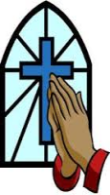 Worship Together - Aspire Together- Excel Together Easter HolidaysLast day of Term Thursday 29th March (Maundy Thursday)Children return to school on Monday 16th AprilWe have come to the end of the Spring half term; it has been a very busy term, thank you to all pupils and staff for their hard work and a special thank you to parents for your support.  Have a look at some of the exciting events that took place this term on our website.Science Week– Science week held lots of exciting activities for all pupils, the children enjoyed meeting the Birdman from Eagle Heights and many had their photo taken with the beautiful birds, wild science also visited the school and conducted many exciting experiments for pupils to witness, Year 5 and 6 visited Walworth Academy to participate in a science lesson. A big thank you to Ms Hughes for all her planning and preparation in making the week a huge success.Book Week – Pupils enjoyed activities in their classrooms throughout book week which had a focus on poetry. There were lovely costumes on World Book Day. On 20th March we had a poet visitor Adisa who read poetry to the children and encouraged them to make their own poetry. Thank you to Mrs Kakande for all her hard work in planning poetry week.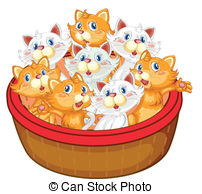 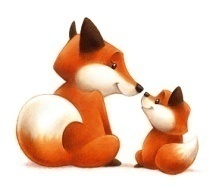 Fox Cubs – We had unexpected visitors to the school this term.  Namely a mummy fox came and nested in the Nursery playground and gave birth to 5 fox cubs, and in the Reception playground a cat gave birth to 4 kittens.  The RSPCA were contacted and we can report mums and babies are all doing well.  The children were very excited to see our guests.RSE Parents workshop - Thank you to all the parents who attended the RSE workshop led by Miss Akpojotor on Tuesday 27th March. Your contributions and engagement were very useful. For those who missed the session, information would be available on the School website. The feedback was very positive: 90% said it gave you a better understanding of the school's RSE policy100% said the workshop showed ways to engage with and safeguard your family100% of you plan to use the ideas you learnt at the workshop at home and 100% of you found it was worth your time.Other comments included - that parents liked both the transparency of the school and its delivery of the programme; It was well delivered, as well as giving parents a better understanding of current challenges faced by children.Book Corners  -  Our Head Boy and Head Girl toured the school and decided which were the best book corners in Building 1 and Building 2 and the winners are:Building 1 - Year 1 Mrs Russell - Hansel and Gretel themeBuilding 2 - Year 5 Ms Thompson - Ancient Greece themeWell done to both classes.  Can anyone beat Mrs Russell in the Summer term in Building 1? (she won the Autumn term too!)Reading Passports - It was fabulous to see so many children receiving their reading passports and they all looked so proud too.  Nearly all classes got 100% of children getting at least a bronze passport.We look forward to the next reading passport challenge for the Summer term and hope that more children will strive for gold.Y6 SATs and Easter homework -All children have been given an Easter booster pack with spellings, grammar, writing and maths.  The aim is that children will do a little each day to keep their brains ticking and to ensure that they come back to school remembering all that they've learnt this term.SATs takes place in May on the following days:14th May             Grammar, punctuation and spelling15th May             Reading16th May            Arithmetic and Maths reasoning 117th May            Maths reasoning 2Writing and science are moderated in school with final assessments taking place by mid June.Also please encourage your child to visit MyMaths as well as other useful websites that help develop children’s learning for example Bitesize is a wonderful site aimed for all ages. https://www.bbc.com/education/betaCongratulations - Well done to all those that achieved a Good News Certificate this term, and had the privilege of sitting at the Top Table for lunch every Friday, keep up the good work.Termly Learning Conference – Termly Learning conferences were well attended – thank you  for your continued support.Welcome Back - A warm welcome back to Mrs Taylor who returned from Maternity, it’s lovely to have her back with us.  It is with great sadness that we have to say goodbye to Ms Mader – Year 3 class teacher, who will be returning to Australia after 20th April.  We wish her all the very best in her future career and will be keeping in touch with her. We wish her safe travels and a very BIG THANK YOU for all her hard work and support. She will be missed.School Uniform – Please ensure your child returns to school with the correct school shoes, many pupils seem to be wearing trainers to school, this is not the correct uniform, also pupils do not need to wear large earrings, small studs are acceptable.Collection Boxes – Thank you to parents and pupils who have collected money in their special boxes, if you haven’t already done so please bring your boxes in on the first day back so we can sent to Catholic Children’s’ Society Year 5 “Passion of Christ” – Year 5 pupils recreated the story “The Passion of Christ”, it was an excellent performance of the life of Jesus during Holy week.  Thank you to all the staff and children for making it such a brilliant show.  You can view some photos on our Teaching and learning, R.E. Page.  All classes also took part in creating the Stations of the Cross though their art work, pictures of their beautiful work can also be viewed on our site.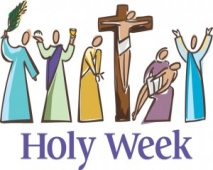 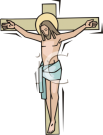 